Мастер – класс «Подснежники из пластиковых ложек»С приходом весны появляются первые цветы – подснежники. Подснежник - гордый и смелый цветок, пробивается прямо  из – под снега, но, не смотря ни на что, нежный и хрупкий. Символ весны и тепла мы можем встретить на полянах, в лесу на проталинах.Я предлагаю сделать эти замечательные цветы из обычных пластиковых ложек. Кроме ложек нам понадобятся: коктейльные трубочки, пластилин зеленого и желтого цветов, зеленая гофрированная бумага, двухсторонний скотч, ножницы.Для одного цветка нам понадобятся четыре ложки.Отрезаем ножницами  от ложек ручки - это лепестки.Из зеленого пластилина лепим конус – это будет цветоножка, а из желтого пластилина лепим пестик.Вставляем ложки в цветоножку.Всталяем в пластилин трубочку.Обматываем трубочку лентой из гофрированной бумаги, фиксируя двухсторонним скотчем.Вырезаем из бумаги листья и с помощью скотча приклеиваем к стебельку.Вот и готов этот замечательный цветок!                    Желаю всем творческих успехов !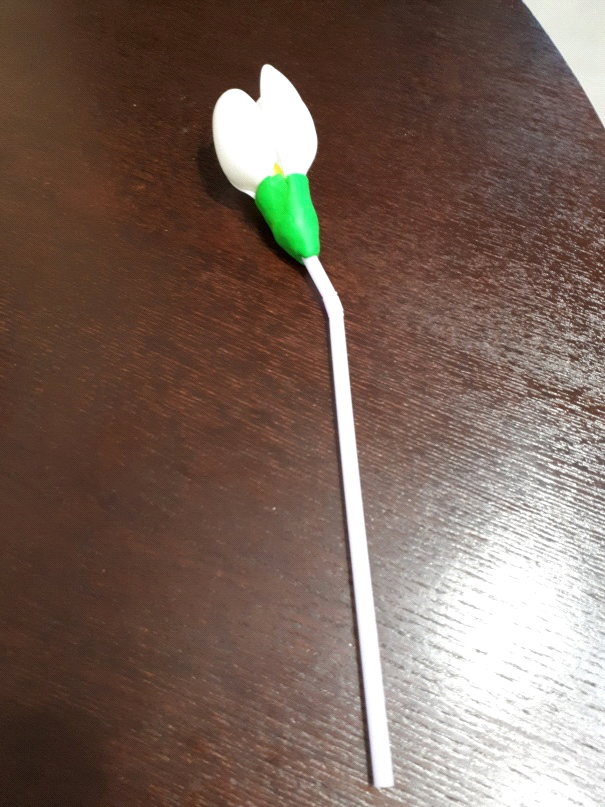 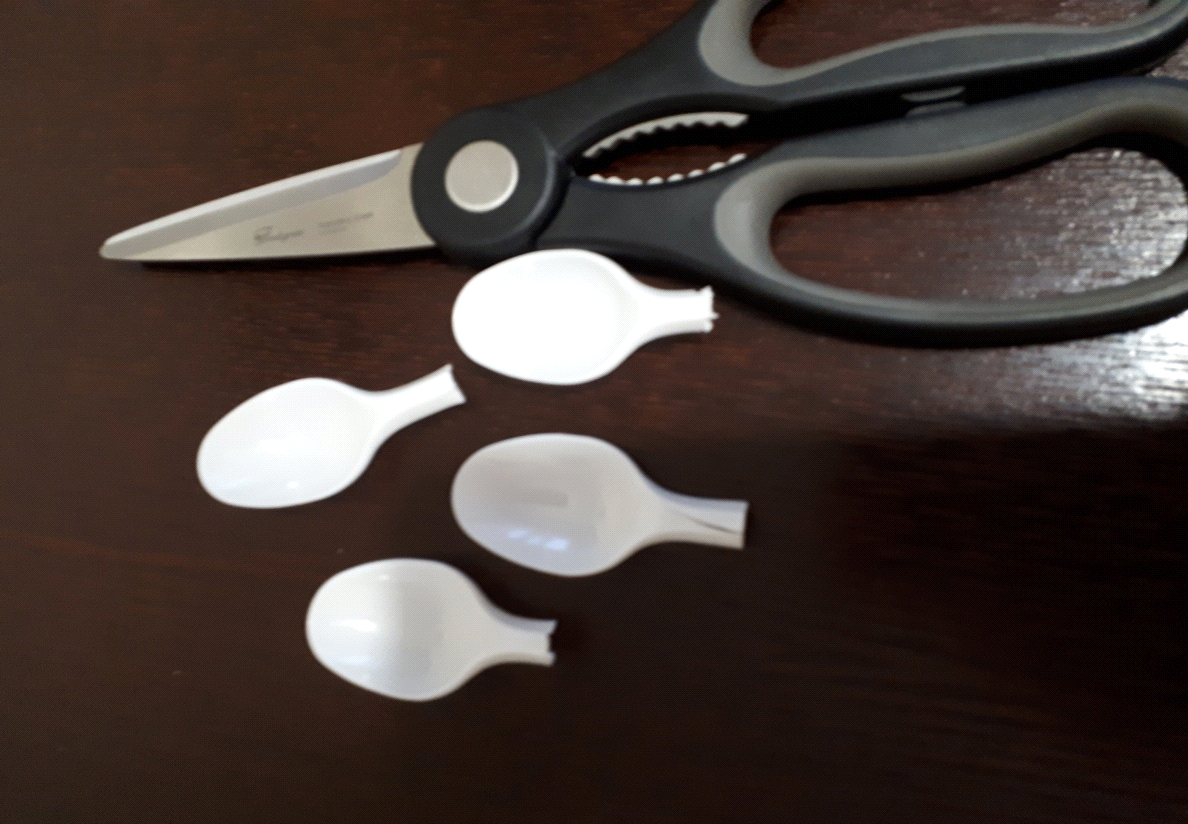 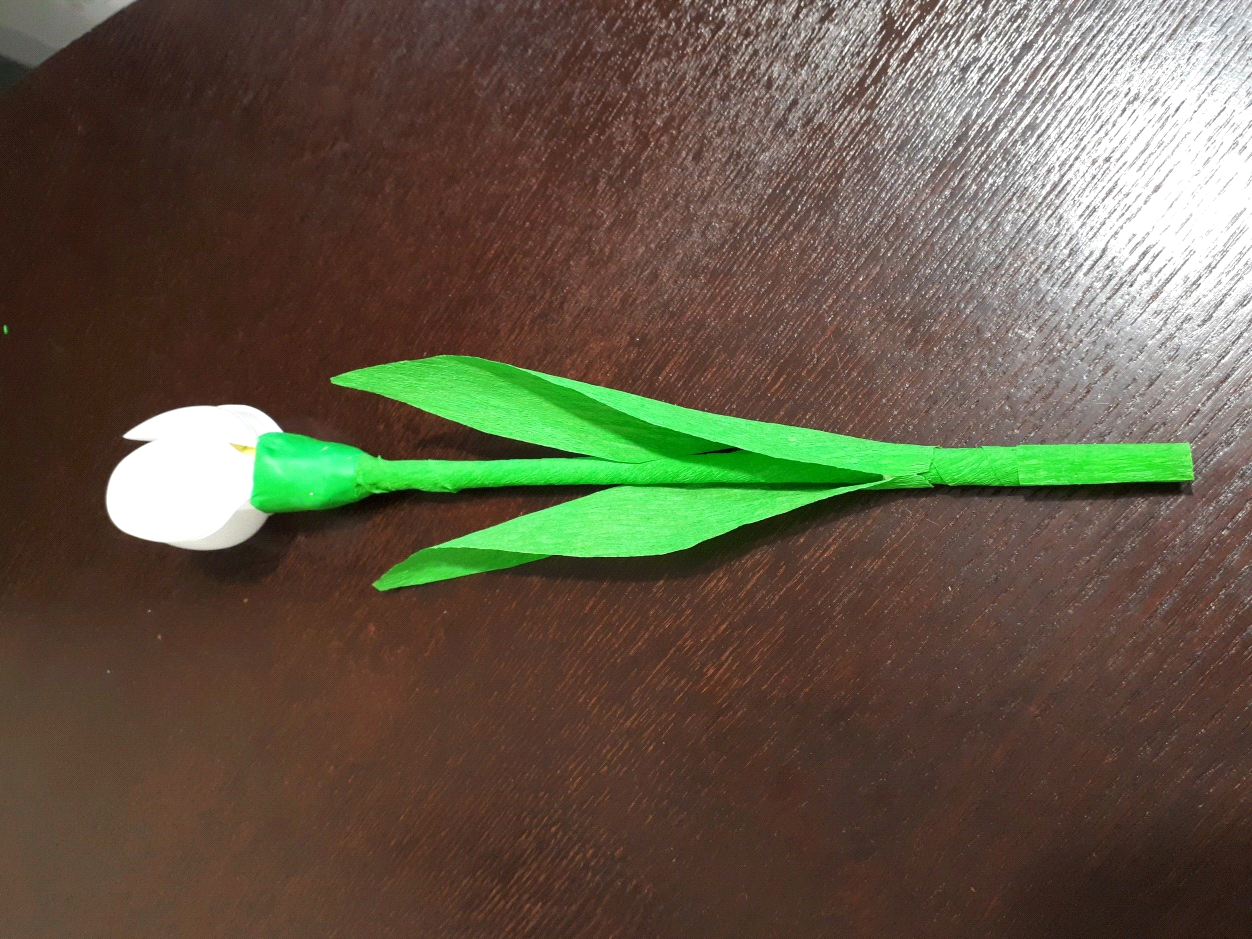 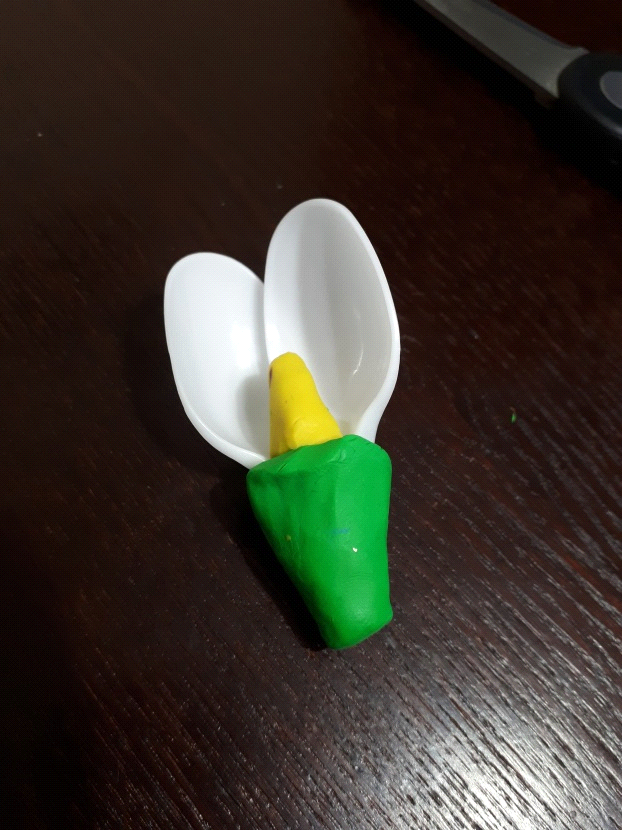 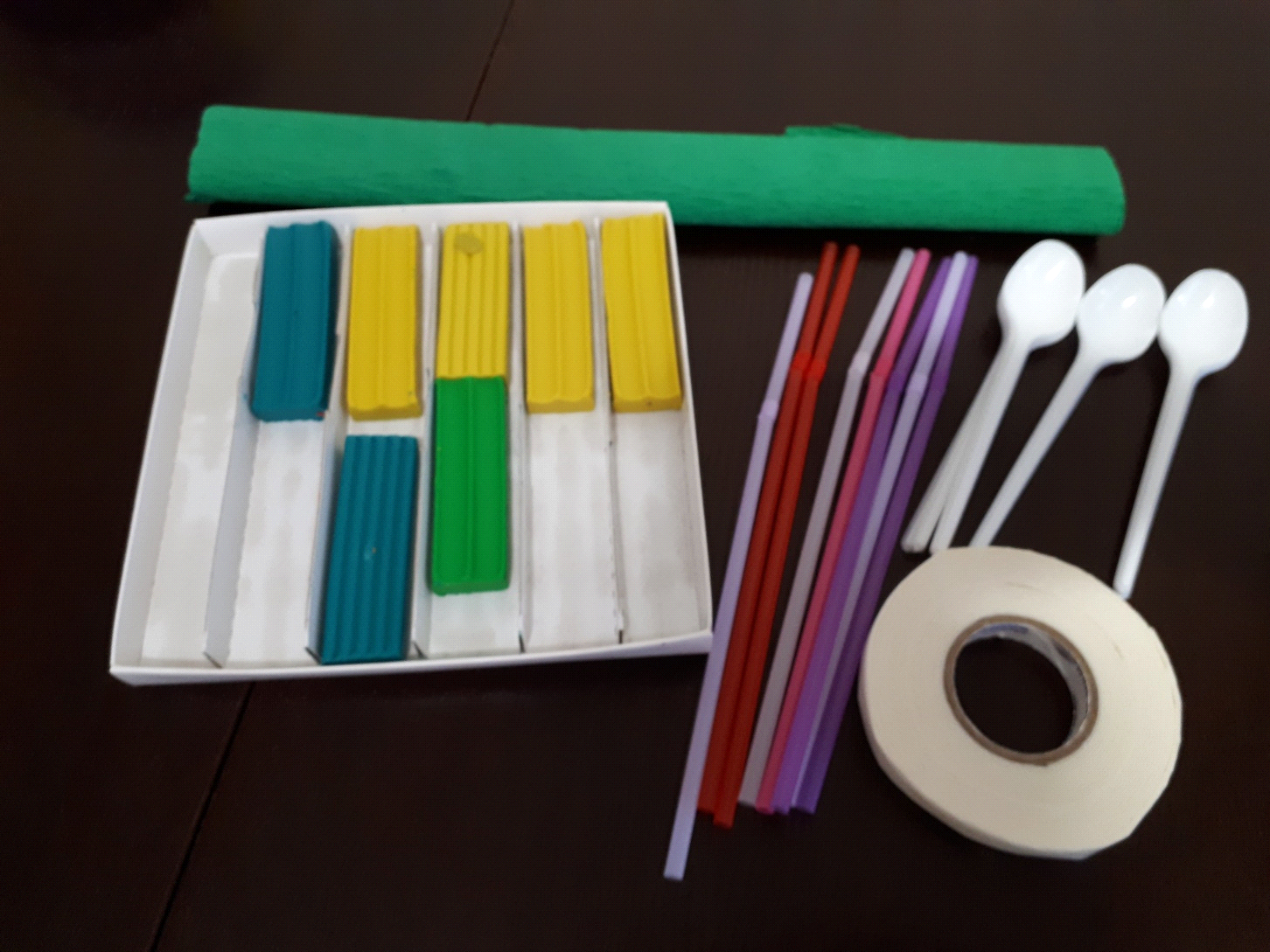 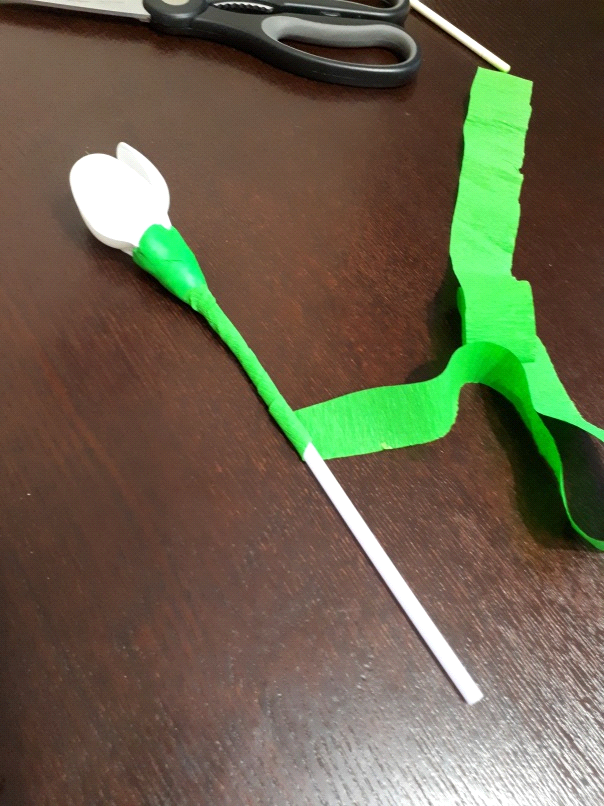 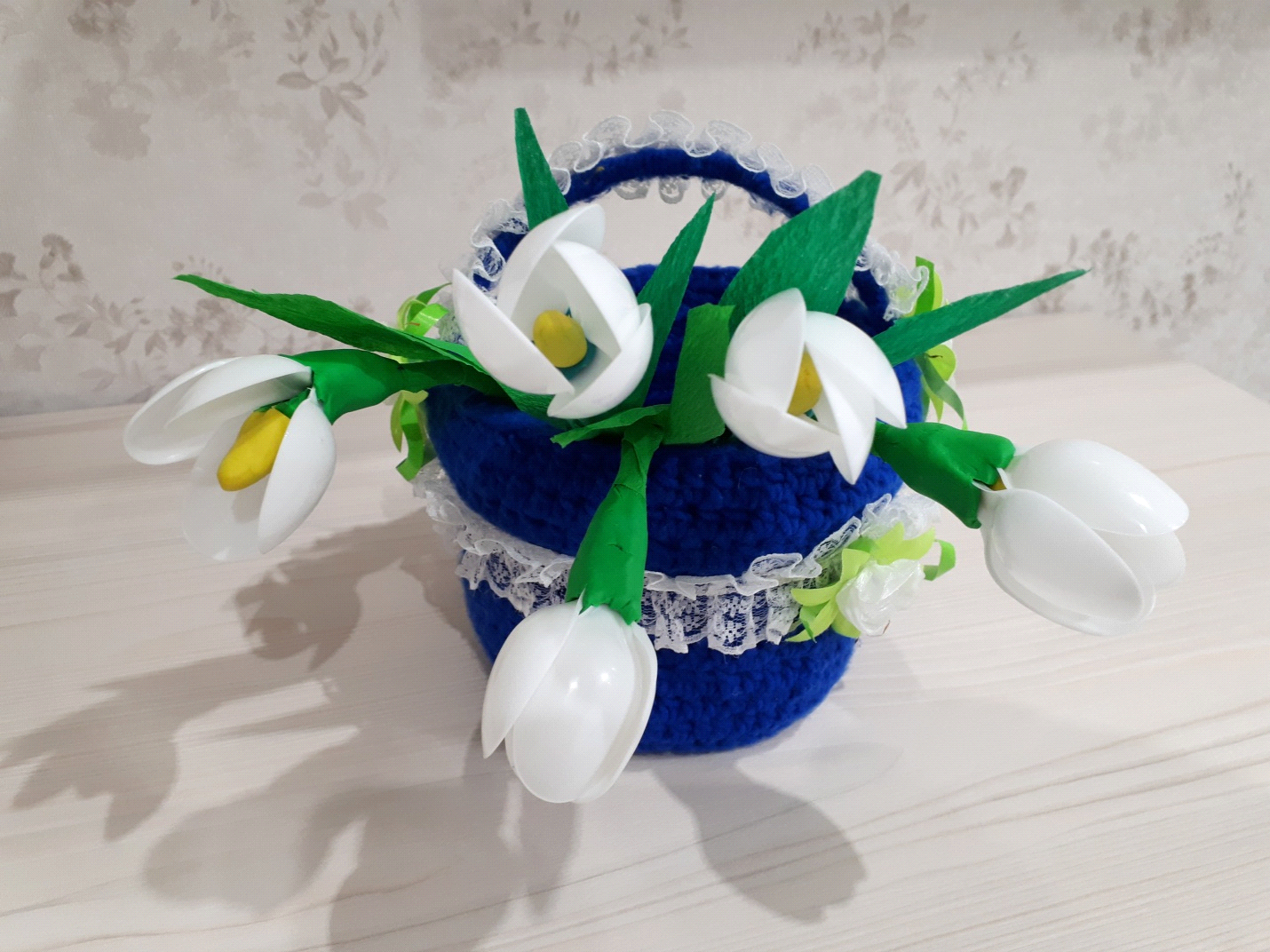 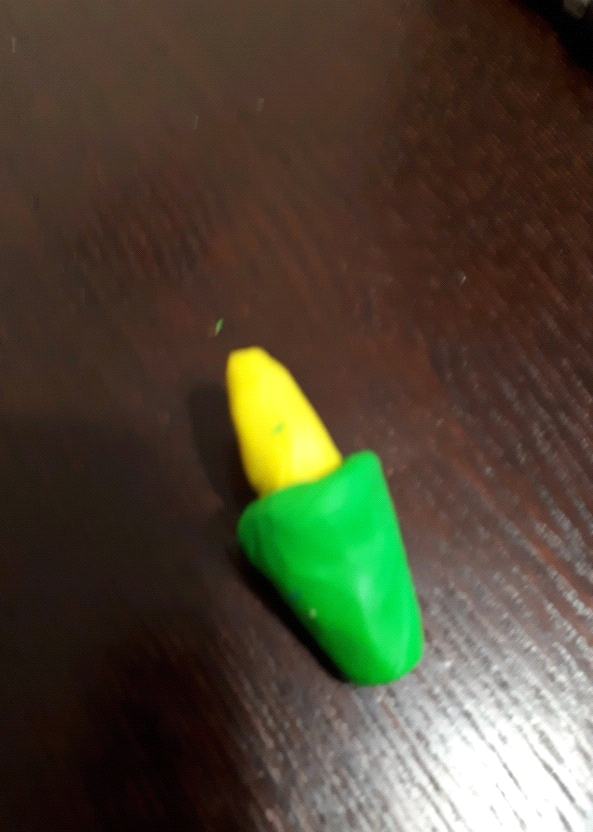 